xxxOd:	xxxOdesláno:	pátek 10. prosince 2021 12:22Komu:	xxxKopie:	xxxPředmět:	RE: Objednávka č. 3610003589Přílohy:	3610003589_sign.pdfDobrý den paní xxx,Děkuji za zaslání objednávky.V příloze ji zasílám zpět s digitálním podpisem. Děkuji za spolupráci a přeji pěkný denXxxxxxAnnex NET s.r.o.Jeremenkova 88140 00 Praha 4 Czech Republicxxxxxxwww.annexnet.cz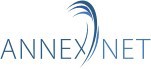 BEZPEČNÉ A SPOLEHLIVÉ ŘEŠENÍ DATOVÝCH KOMUNIKACÍFrom: xxxSent: Friday, December 10, 2021 8:06 AMTo: xxxCc: xxxSubject: Objednávka č. 3610003589 Dobrý den,přílohou Vám zasíláme výše uvedenou objednávku.Vzhledem k povinnosti uveřejňovat veškeré smlouvy v hodnotě nad 50 tis. Kč bez DPH v Registru smluv vyplývající ze zákona č. 340/2015 Sb., Vás žádámeo potvrzení objednávky, a to nejlépe zasláním skenu objednávky podepsané za Vaši stranu osobou k tomu oprávněnou tak, aby bylo prokazatelnéuzavření smluvního vztahu. Uveřejnění v souladu se zákonem zajistí objednatel - Národní agentura pro komunikační a informační technologie, s.p.S pozdravem a přáním příjemného dnexxxwww.nakit.cz